Talbot Scarecrow TrailSaturday 24th - Sunday 25th October 2020There are some simple rules to follow so that this trail is enjoyable for all and safe within the current government guidelines.The rules:All scarecrows must be displayed on private property and secured if necessaryIt’s the responsibility of the scarecrow maker to ensure that it’s maintained and on display between 10am – 5pm on both days Your scarecrow should fit the theme “Heroes & Villains”.  This could be a real-life hero, or a superhero/villain from a book, TV show, cartoon or filmIf you live further away from school (approx. 25 mins+ walk), please email a photo of your finished scarecrow to info@talbotpta.co.uk by Monday 19th October and it will be included in the trail. If the government guidelines change to mean a local walk isn’t possible the trail will run virtually, and if this happens, we will be in touch.Trail-pack MapThe map that is included in the trail-pack will only have the following information on:Road or Street name (not house number)Scarecrow hero nameWe’d love you to share some photos of your scarecrows.  Please tag @talbotprimarypta in any pictures you post, including the making process!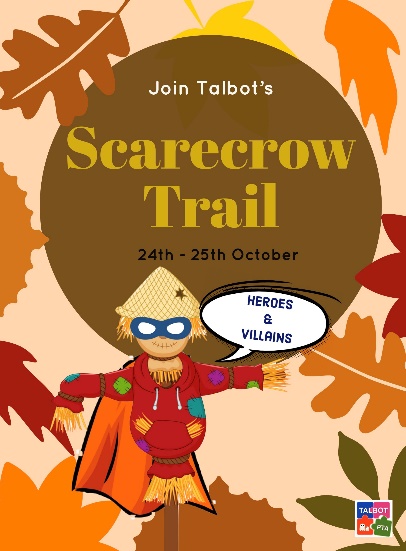 